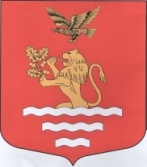 МУНИЦИПАЛЬНЫЙ СОВЕТМУНИЦИПАЛЬНОЕ ОБРАЗОВАНИЕМУНИЦИПАЛЬНЫЙ ОКРУГЧКАЛОВСКОЕСАНКТ-ПЕТЕРБУРГА197110, Санкт-Петербург, ул. Большая Зеленина, д. 20,тел/факс: (812) 230-94-87, www.mo-chkalovskoe.ru; e-mail:mo-chkalovskoe@yandex.ru РЕШЕНИЕ 22 августа 2013 года                                                                                           №11/4О проведении Контрольно-ревизионной Комиссией МО МО Чкаловское проверки исполнения бюджета Муниципального образования муниципальный округ Чкаловское за 1 квартал 2013 года.В соответствии с Бюджетным Кодексом Российской Федерации, Положением о бюджетном процессе в Муниципальном образовании муниципальный округ Чкаловское, утвержденном решением Муниципального Совета МО МО Чкаловское от 14.02.2008г. № 3/1, Положением о Контрольно-ревизионной Комиссии Муниципального образования муниципальный округ Чкаловское, утвержденном решением Муниципального Совета МО МО Чкаловское  от 15.06.2006г. № 11/3, Муниципальный СоветР Е Ш И Л:1. Контрольно-ревизионной Комиссии Муниципального образования муниципальный округ Чкаловское года провести проверку исполнения бюджета и муниципальных целевых программ Муниципального образования муниципальный округ Чкаловское за 1 полугодие 2013 года на основании Отчета об исполнении бюджета Муниципального образования муниципальный округ Чкаловское за 1 полугодие 2013 года.2. Результаты проведенной проверки исполнения бюджета Муниципального образования муниципальный округ Чкаловское за 1 полугодие 2013 года и муниципальных целевых программ председателю Контрольно-ревизионной Комиссии МО МО Чкаловское Купченко С.М.  представить на рассмотрение на ближайшее заседание Муниципального Совета.3. Настоящее Решение вступает в силу с момента его подписания.4. Контроль за исполнением настоящего решения оставляю за собойПредседатель Муниципального Совета Муниципального образованиямуниципальный округ Чкаловское                                                                            Н.Л. Мартинович